Referat styremøte nr. 1 2022 Buskerud Rytterkrets 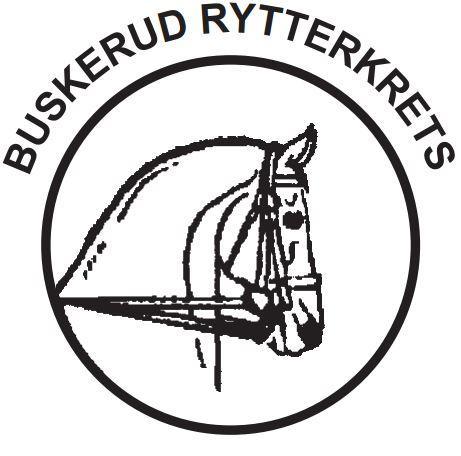 Mandag 10.01.2022 kl. 19:30	Tilstede: Wenche, Aina, Kaja, Ole, Andrine, Stein, Ikke tilstede: Permisjon: Knut Helge, Ragnhild.Saksliste:1. Godkjenning referat. Gjennomgang/oppfølging referat tidligere møter.Rettet dato februar stevnet VC dressurReferat møte 4. GodkjentForsikringer styre og ansvar – tar dette opp videre på neste møte. 2. Innkommet post.Opptak av Geysir Islandshestforening i NRYF og NIF. Anbefalt.3.  Status Vintercup 2021-2022 Lagerbeholdningen er liten vi må kjøpe full pakke med premier og vinnerdekken.Vi hører med Renate ang. Bestilling av sløyer. Avholdte StevnerDressur
23-24/10 2021 Sylling Rideklubb
13-14/11 2021 Hønefoss og Ringerike Rideklubb
Sprang
6-7/11 2021 Drammen og Omegn Rideklubb
20-21/11 2021 Hønefoss og Ringerike RideklubbGjenståendeDressur5-6/2 2022 Drammen og Omegn Rideklubb 26-27/2 2022 Hønefoss og Ringerike Rideklubb19-20/3 2022 FINALE Hønefoss og Ringerike RideklubbSprang29-30/1 2022 Drammen og Omegn Rideklubb5-6/2 2022 Hønefoss og Ringerike Rideklubb 2-3/4 2022 Hønefoss og Ringerike Rideklubb – finale 4. Kretsmesterskap 2021 Evaluering – KM BM 2022.Det er satt opp KM helger 3-4 og 10-11 september 2022. Vi ønsker å drøfte KM sin fremtid med klubbene på kretstinget. Er det ønskelig å fortsette med KM? Burde nivået på KM heves?   Vi skal markedsføre Buskerudmesterskapet i 2022 bedre for å øke interessen. 5. Terminliste 2022.Aina og Ole har fullført arbeidet med terminliste dressur og sprang - disse er sendt ut.6. Info fra kasserer.Regnskapet 2021, skal bare avstemmes for desember er så klart for kontroll komiteen.Regnskaps rapporter er sendt ut til styrets medlemmer.Stein utarbeider budsjettforslag som sendes ut i forkant av neste styremøte.Lage en årsplan for momsrefusjon evt. også andre frister.7. Info fra kursansvarlige.Ingen nye endringer. Vår 2022SDA kurs – teams 3 timer, alternativt gammel.MarsSBA kurs i Drammen, Idrettens hus, lørdag og søndag – Ole.Juni under LHS 2022 23-26/juni – «BRyKs store kurshelg 2022»Oppgraderingskurs SD1 Oppgraderingskurs SB1 Stewardkurs – Avklares med komiteen, forslag er teoridelen 3 timer torsdag formiddag, og så 2 flotte praksisdager, vil være både dressur og sprang. Tradisjon tro.  Få, men store sprangklasser hver dag. 8 Forberedelser kretsing 2022.Dato satt til 16. mars 2022. Klokkeslett: 19:30Vi skal sende påminnelse til klubbene – også minne om møteplikten for å søke om midler. Vi kjører også møtet på teams. Stein fikser påmeldingsskjema. Ole har begynt på utkast til styrets beretningVarsle valgkomiteen ved leder. Varsel av: Stein GravdalPå valg: Nestleder Wenche Bergseth, HRRKStyremedlem Ole Stokke, DORStyremedlem Stein Gravdal, SyllingKontrollutvalgetVara Irene Ludvigsen, DRAMValgkomite styret ansvarlig for forslag:Leder Kjersti Ekornrud, DRAMMedlem Rill Rytter Fjøren, DOR9.  Ferd cupene.Ferd comeback cupDet er kretsens ansvar å melde ryttere til finalen innen? (vi må sjekke fristene da statuttene er feil).  Vi venter med disse kvalifiseringsstevnene til høsten – vi finner stevne i god tid. Ferd RideskolecupDet blir muligens rideskolestevne helgen etter påske (23/4-22) 2 ryttere fra hver krets kan delta. Vi dekker honorar til dommer 2000,- for å lette litt for arrangerende klubb. 10. Eventuelt.MøteplanMandag 10.01.22 – teamsmøte Mandag 21.02.22 – teamsmøte Onsdag 16.03.2022 – kretssting Mandag 28.03.22Mandag 25.04.22 Mandag 30.05.22Mandag 27.06.22Juli- sommerfri?Mandag29.08.22 Mandag 26.09.22Mandag 31.10.22 Mandag 28.11.22